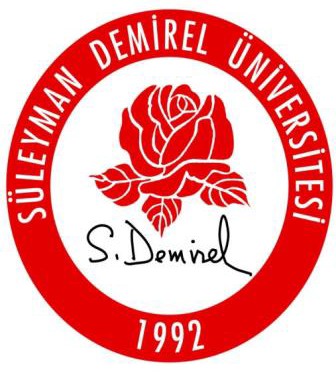 SÜLEYMAN DEMİREL UNIVERSITY FACULTY OF ENGINEERINGDEPARTMENT OF AUTOMOTIVE ENGINEERINGINTERNSHIP ACTIVITY REPORTINTERNSHIP STUDENTName and Surname : …………………………………..School Number 	   : ……………………………………Internship Subject : …………………………………….